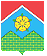 АДМИНИСТРАЦИЯПОСЕЛЕНИЯ МОСКОВСКИЙПОСТАНОВЛЕНИЕО внесении изменений в постановление администрации поселения Московский от 17.03.2017 №12 «Об утверждении положения об участии жителей поселения Московский в осуществлении местного самоуправления» В соответствии Федеральным законом от 06.10.2003 № 131-ФЗ «Об общих принципах организации местного самоуправления в Российской Федерации», Уставом поселения Московский,администрация поселения Московский постановляет: Внести в постановление администрации поселения Московский от 17.03.2017 №12 «Об утверждении положения об участии жителей поселения Московский в осуществлении местного самоуправления», в разделе «Общественные советники» утвержденного положения об участии жителей поселения Московский в осуществлении местного самоуправления следующие изменения:1.1. раздел дополнить пунктом 1.1. следующего содержания: «1.1. Для рассмотрения указанных в п.5 настоящего раздела заявлений граждан администрация поселения Московский создает комиссию по рассмотрению заявлений о привлечении в качестве общественного советника (далее- Комиссия). В состав Комиссии в обязательном порядке включаются действующие общественные советники. По результатам рассмотрения заявлений, указанных в п.5 настоящего раздела, Комиссией главе администрации направляются предложения о заключении Соглашений, указанных в п.3 настоящего раздела.»;1.2. пункт 2 изложить в следующей редакции: «Количественный состав общественных советников определяется распоряжением администрации поселения Московский на основании предложений Комиссии.»;1.3. предложение 1 пункта 3 дополнить словами: «, и предложением Комиссии, указанным в п.1.1. настоящего раздела»;1.4. пункт 5 изложить в следующей редакции: «Граждане направляют в администрацию поселения Московский заявления о привлечении в качестве общественного советника и о заключении Соглашения с приложением следующих документов:- автобиографии;- копии паспорта или иного документа, удостоверяющего личность;- копии документа об образовании;- две фотографии размером 3 х 4 см.».2. Настоящее постановление вступает в силу со дня издания. 3. Опубликовать настоящее постановление в «Вестнике Совета депутатов и администрации поселения Московский» и разместить на официальном сайте администрации поселения Московский.         4. Контроль за исполнением настоящего постановления возложить на главу администрации.  Глава администрации                                                                                                    Д.А. Андрецова24.07.2017№19